ДТП на а/д Урал-Кинель-Черкассы17.08.2021 года в 10 час 35 мин на пульт связи пожарно-спасательного отряда  № 40 (м.р. Сергиевский) государственного казенного учреждения Самарской области «Центр по делам гражданской обороны, пожарной безопасности и чрезвычайным ситуациям» по системе 112 поступило сообщение о том, что на  а/д Урал Кинель-Черкассы 4 км  произошло ДТП. На место вызова был направлен дежурный караул ПСО №40 ПСЧ №109 в количестве 3 человек личного состава на автомобиле первой помощи (АПП). Также к месту происшествия были направлены бригада медицинской скорой помощи и экипаж ГИБДД района. По прибытии на место вызова пожарные-спасатели установили, что произошло столкновение 2-х легковых а/м: Lada Vesta и Renault SR. Никто из участников ДТП не пострадал. Пожарные-спасатели ПСЧ №109 произвели сбор информации и отключение АКБ.Уважаемые участники дорожного движения! Государственное казенное учреждение Самарской области «Центр по делам гражданской обороны, пожарной безопасности и чрезвычайным ситуациям» напоминает вам о необходимости соблюдать установленные правила дорожного движения. Не забывайте о том, что от вас зависят здоровье и жизни других людей. Если вы стали свидетелем или участником ДТП, обращайтесь по телефонам спасения «112» или «101».Инструктор противопожарной профилактики ПСО № 40                            Анна Земскова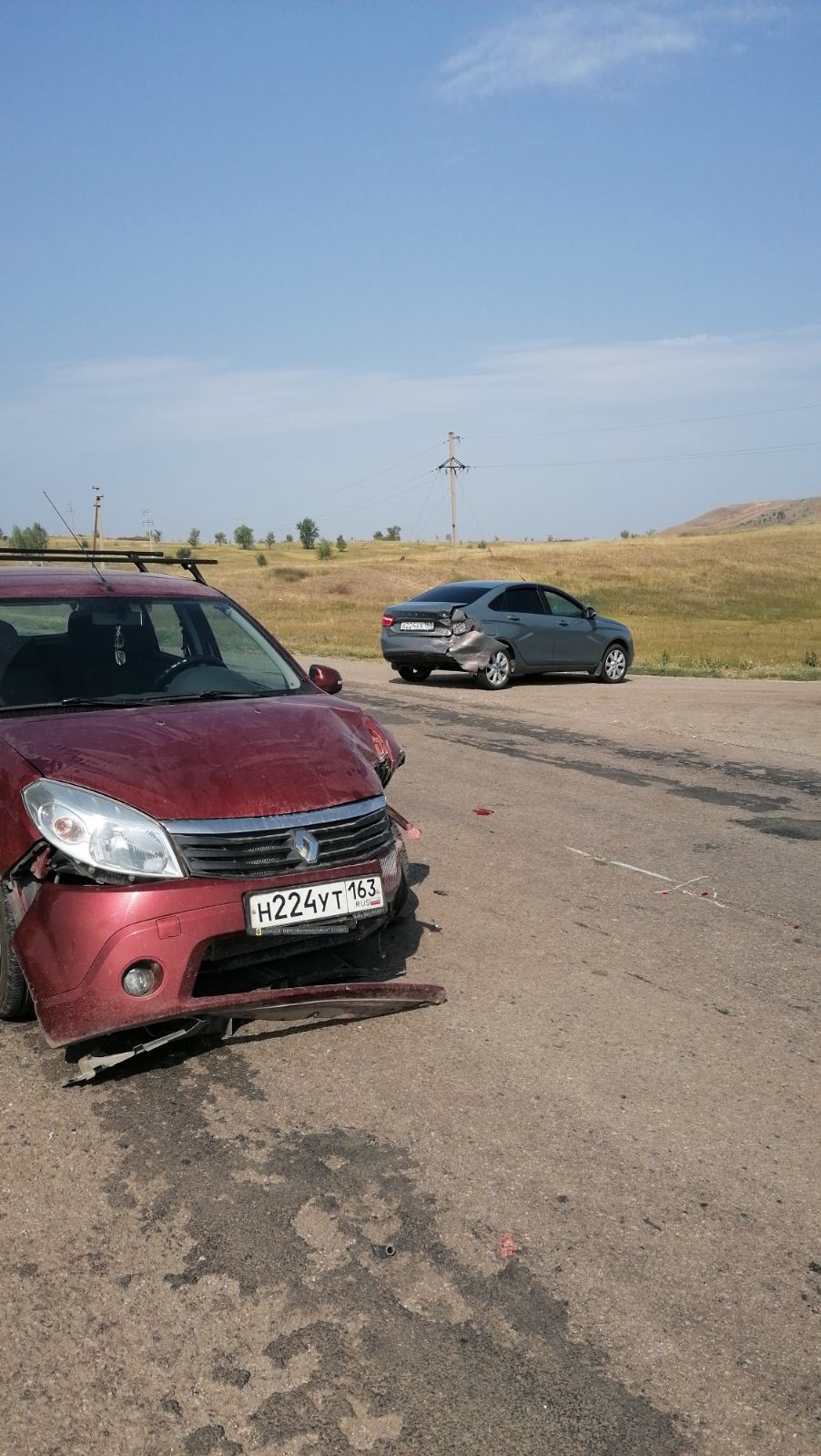 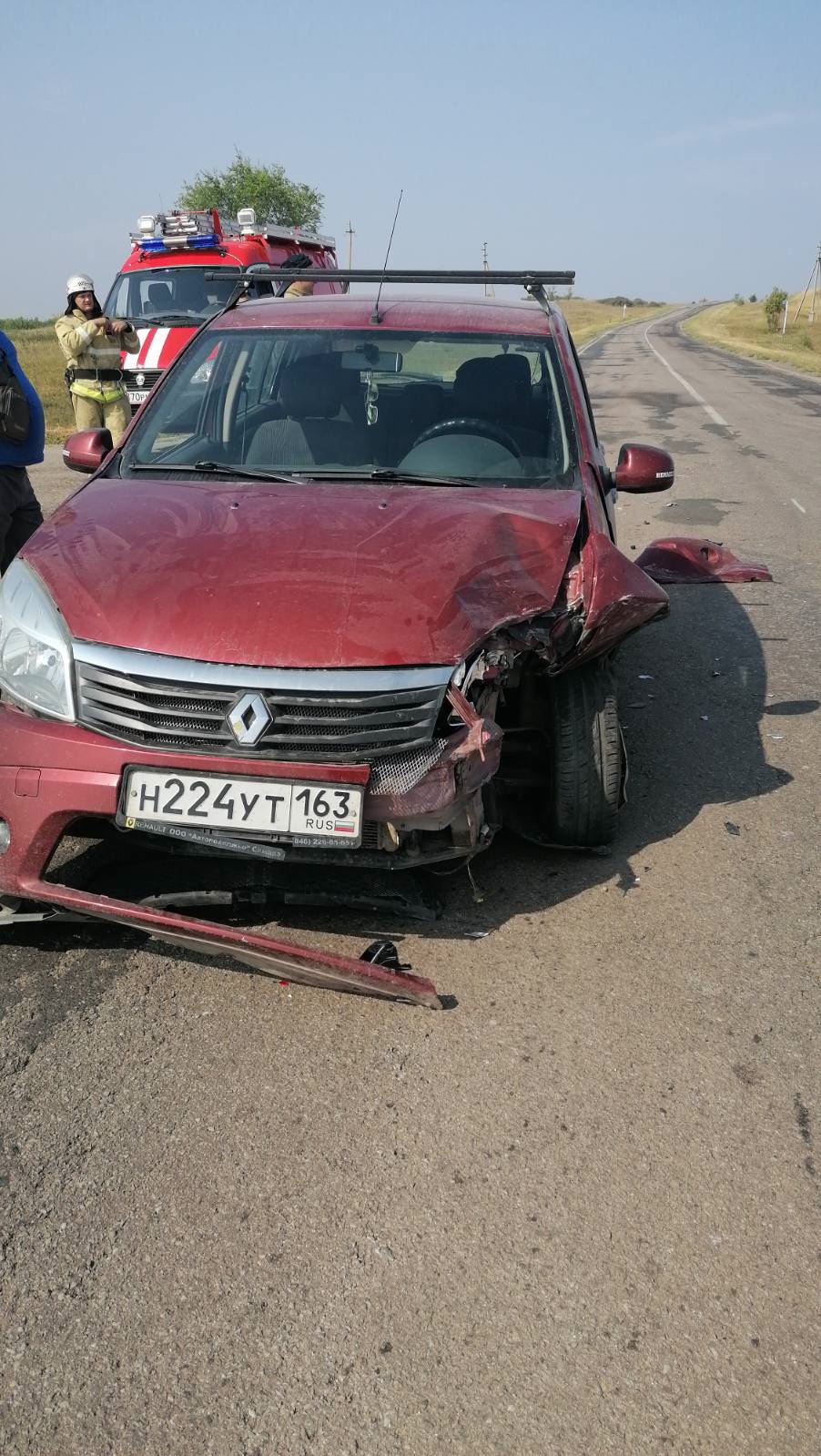 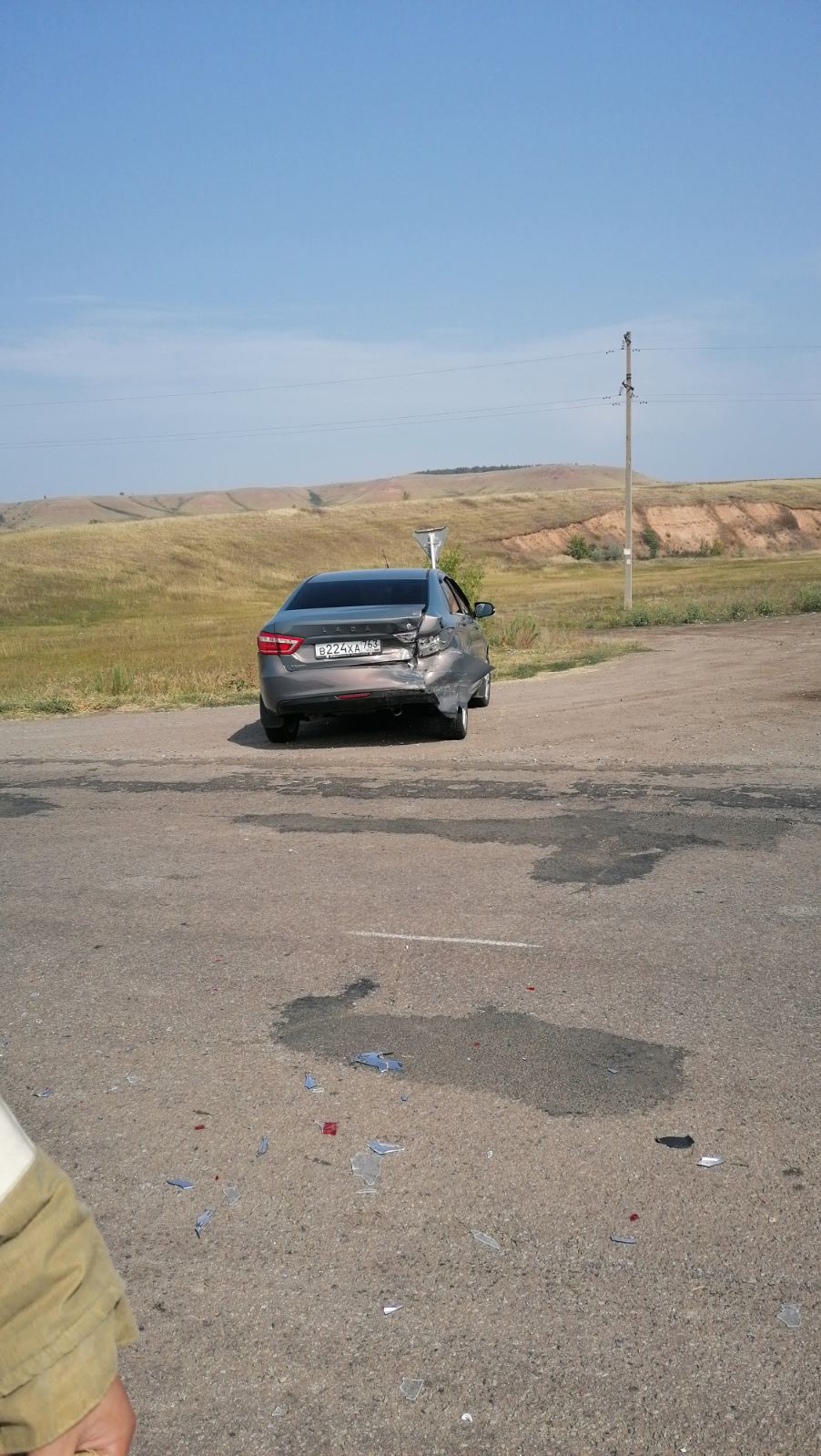 